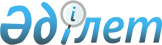 2024 - 2026 жылдарға арналған Төлеп ауылының бюджеті туралыМаңғыстау облысы Бейнеу аудандық мәслихатының 2023 жылғы 28 желтоқсандағы № 11/98 шешімі.
      Ескерту. 01.01.2024 бастап қолданысқа енгізіледі - осы шешімнің 4 тармағымен.
      Қазақстан Республикасы Бюджет кодексіне, Қазақстан Республикасының "Қазақстан Республикасындағы жергілікті мемлекеттік басқару және өзін-өзі басқару туралы" Заңына және Бейнеу аудандық мәслихатының 2023 жылғы 22 желтоқсандағы №10/80 "2024-2026 жылдарға арналған аудандық бюджет туралы" шешіміне сәйкес, Бейнеу аудандық мәслихаты ШЕШІМ ҚАБЫЛДАДЫ:
      1. 2024-2026 жылдарға арналған Төлеп ауылының бюджеті тиісінше осы шешімнің 1,2 және 3 қосымшаларына сәйкес, оның ішінде 2024 жылға келесідей көлемде бекітілсін:
      1) кірістер – 49 193,4 мың теңге, оның ішінде:
      салықтық түсімдер бойынша – 4 373,4 мың теңге;
      салықтық емес түсімдер бойынша – 0 теңге;
      негізгі капиталды сатудан түсетін түсімдер бойынша – 397,0 мың теңге;
      трансферттердің түсімдері бойынша – 44 423,0 мың теңге;
      2) шығындар – 49 212,0 мың теңге;
      3) таза бюджеттік кредиттеу – 0 теңге;
      бюджеттік кредиттер – 0 теңге;
      бюджеттік кредиттерді өтеу – 0 теңге;
      4) қаржы активтерімен операциялар бойынша сальдо – 0 теңге;
      қаржы активтерін сатып алу – 0 теңге;
      мемлекеттің қаржы активтерін сатудан түсетін түсімдер – 0 теңге;
      5) бюджет тапшылығы (профициті) – - 18,6 мың теңге;
      6) бюджет тапшылығын қаржыландыру (профицитін пайдалану) – 18,6 мың теңге;
      қарыздар түсімі – 0 теңге;
      қарыздарды өтеу – 0 теңге;
      бюджет қаражатының пайдаланылатын қалдықтары – 18,6 мың теңге.
      Ескерту. 1 -тармақ жаңа редакцияда - Маңғыстау облысы Бейнеу аудандық мәслихатының 29.04.2024 № 16/135 (01.01.2024 бастап қолданысқа енгізіледі) шешімімен.


      2. Аудандық бюджеттен 2024 жылға Төлеп ауылының бюджетіне 22 745,0 мың теңге сомасында субвенция бөлінгені ескерілсін.
      3. Осы шешімнің 4 қосымшасына сәйкес 2024 жылға арналған бюджеттік инвестициялық жобаларды іске асыруға бағытталған Төлеп ауылы бюджетінің бюджеттік даму бағдарламасының тізбесі бекітілсін.
      4. Осы шешім 2024 жылдың 1 қаңтарынан бастап қолданысқа енгізілсін. 2024 жылға арналған Төлеп ауылының бюджеті
      Ескерту. 1 - қосымша жаңа редакцияда - Маңғыстау облысы Бейнеу аудандық мәслихатының 29.04.2024 № 16/135 (01.01.2024 бастап қолданысқа енгізіледі) шешімімен. 2025 жылға арналған Төлеп ауылының бюджеті 2026 жылға арналған Төлеп ауылының бюджеті 2024 жылға арналған бюджеттік инвестициялық жобаларды (бағдарламаларды) іске асыруға бағытталған Төлеп ауылының бюджеттік даму бағдарламаларының тізбесі
					© 2012. Қазақстан Республикасы Әділет министрлігінің «Қазақстан Республикасының Заңнама және құқықтық ақпарат институты» ШЖҚ РМК
				
      Бейнеу аудандық мәслихатының төрағасы 

А.Бораш
Бейнеу аудандық мәслихатының2023 жылғы 28 желтоқсандағы№11/98 шешіміне 1 қосымша
Санаты
Санаты
Санаты
Санаты
Сомасы, мың теңге
Сыныбы
Сыныбы
Сыныбы
Сомасы, мың теңге
Кіші сыныбы
Кіші сыныбы
Сомасы, мың теңге
Атауы
Сомасы, мың теңге
1. Кірістер
49 193,4
1
Салықтық түсімдер
4 373,4
01
Табыс салығы
1 754,0
2
Жеке табыс салығы
1 754,0
04
Меншікке салынатын салықтар
1 774,4
1
Мүлікке салынатын салықтар
24,4
3
Жер салығы
2,0
4
Көлік құралдарына салынатын салық
1 748,0
05
Тауарларға, жұмыстарға және көрсетілетін қызметтерге салынатын iшкi салықтар
845,0
3
Табиғи және басқа да ресурстарды пайдаланғаны үшін түсетін түсімдер
845,0
3
Негізгі капиталды сатудан түсетін түсімдер
397,0
03
Жерді және материалдық емес активтерді сату
397,0
1
Жерді сату
397,0
4
Трансферттердің түсімдері
44 423,0
02
Мемлекеттік басқарудың жоғары тұрған органдарынан түсетін трансферттер
44 423,0
3
Аудандардың (облыстық маңызы бар қаланың) бюджетінен трансферттер
44 423,0
Функционалдық топ
Функционалдық топ
Функционалдық топ
Функционалдық топ
Сомасы, мың теңге
Бюджеттік бағдарламалардың әкімшісі
Бюджеттік бағдарламалардың әкімшісі
Бюджеттік бағдарламалардың әкімшісі
Сомасы, мың теңге
Бағдарлама
Бағдарлама
Сомасы, мың теңге
Атауы
Сомасы, мың теңге
2. Шығындар
49 212,0
01
Жалпы сипаттағы мемлекеттiк көрсетілетін қызметтер
28 038,0
124
Аудандық маңызы бар қала, ауыл, кент, ауылдық округ әкімінің аппараты
28 038,0
001
Аудандық маңызы бар қала, ауыл, кент, ауылдық округ әкімінің қызметін қамтамасыз ету жөніндегі қызметтер
28 038,0
07
Тұрғын үй-коммуналдық шаруашылық
12 030,0
124
Аудандық маңызы бар қала, ауыл, кент, ауылдық округ әкімінің аппараты
12 030,0
011
Елді мекендерді абаттандыру мен көгалдандыру
12 030,0
12
Көлiк және коммуникация
9 144,0
124
Аудандық маңызы бар қала, ауыл, кент, ауылдық округ әкімінің аппараты
9 144,0
012
Аудандық маңызы бар қалаларда, ауылдарда, кенттерде, ауылдық округтерде автомобиль жолдарын салу және реконструкциялау
8 744,0
013
Аудандық маңызы бар қалаларда, ауылдарда, кенттерде, ауылдық округтерде автомобиль жолдарының жұмыс істеуін қамтамасыз ету
400,0
3. Таза бюджеттік кредиттеу
0
Бюджеттік кредиттер
0
Бюджеттік кредиттерді өтеу
0
4. Қаржы активтерімен операциялар бойынша сальдо
0
Қаржы активтерін сатып алу
0
Мемлекеттің қаржы активтерін сатудан түсетін түсімдер
0
5. Бюджет тапшылығы (профициті)
-18,6
6. Бюджет тапшылығын қаржыландыру (профицитін пайдалану)
18,6
Қарыздар түсімі
0
Қарыздарды өтеу
0
Бюджет қаражатының пайдаланылатын қалдықтары
18,6
8
Бюджет қаражатының пайдаланылатын қалдықтары
18,6
01
Бюджет қаражаты қалдықтары
18,6
1
Бюджет қаражатының бос қалдықтары
18,6Бейнеу аудандық мәслихатының2023 жылғы 28 желтоқсандағы№11/98 шешіміне 2 қосымша
Санаты
Санаты
Санаты
Санаты
Сомасы, мың теңге
Сыныбы
Сыныбы
Сыныбы
Сомасы, мың теңге
Кіші сыныбы
Кіші сыныбы
Сомасы, мың теңге
Атауы
Сомасы, мың теңге
1. Кірістер
33 034,0
1
Салықтық түсімдер
4 392,0
01
Табыс салығы
1 754,0
2
Жеке табыс салығы
1 754,0
04
Меншікке салынатын салықтар
1 793,0
1
Мүлікке салынатын салықтар
43,0
3
Жер салығы
2,0
4
Көлік құралдарына салынатын салық
1 748,0
05
Тауарларға, жұмыстарға және көрсетілетін қызметтерге салынатын iшкi салықтар
845,0
3
Табиғи және басқа да ресурстарды пайдаланғаны үшін түсетін түсімдер
845,0
3
Негізгі капиталды сатудан түсетін түсімдер
397,0
03
Жерді және материалдық емес активтерді сату
397,0
1
Жерді сату
397,0
4
Трансферттердің түсімдері
28 245,0
02
Мемлекеттік басқарудың жоғары тұрған органдарынан түсетін трансферттер
28 245,0
3
Аудандардың (облыстық маңызы бар қаланың) бюджетінен трансферттер
28 245,0
Функционалдық топ
Функционалдық топ
Функционалдық топ
Функционалдық топ
Сомасы, мың теңге
Бюджеттік бағдарламалардың әкімшісі
Бюджеттік бағдарламалардың әкімшісі
Бюджеттік бағдарламалардың әкімшісі
Сомасы, мың теңге
Бағдарлама
Бағдарлама
Сомасы, мың теңге
Атауы
Сомасы, мың теңге
2. Шығындар
33 034,0
01
Жалпы сипаттағы мемлекеттiк көрсетілетін қызметтер
25 534,0
124
Аудандық маңызы бар қала, ауыл, кент, ауылдық округ әкімінің аппараты
25 534,0
001
Аудандық маңызы бар қала, ауыл, кент, ауылдық округ әкімінің қызметін қамтамасыз ету жөніндегі қызметтер
25 534,0
07
Тұрғын үй-коммуналдық шаруашылық
7 500,0
124
Аудандық маңызы бар қала, ауыл, кент, ауылдық округ әкімінің аппараты
7 500,0
009
Елді мекендердің санитариясын қамтамасыз ету
2 500,0
011
Елді мекендерді абаттандыру мен көгалдандыру
5 000,0
3. Таза бюджеттік кредиттеу
0
Бюджеттік кредиттер
0
Бюджеттік кредиттерді өтеу
0
4. Қаржы активтерімен операциялар бойынша сальдо
0
Қаржы активтерін сатып алу
0
Мемлекеттің қаржы активтерін сатудан түсетін түсімдер
0
5. Бюджет тапшылығы (профициті)
0
6. Бюджет тапшылығын қаржыландыру (профицитін пайдалану)
0
Қарыздар түсімі
0
Қарыздарды өтеу
0
Бюджет қаражатының пайдаланылатын қалдықтары
0
8
Бюджет қаражатының пайдаланылатын қалдықтары
0
01
Бюджет қаражаты қалдықтары
0
1
Бюджет қаражатының бос қалдықтары
0Бейнеу аудандық мәслихатының2023 жылғы 28 желтоқсандағы№11/98 шешіміне 3 қосымша
Санаты
Санаты
Санаты
Санаты
Сомасы, мың теңге
Сыныбы
Сыныбы
Сыныбы
Сомасы, мың теңге
Кіші сыныбы
Кіші сыныбы
Сомасы, мың теңге
Атауы
Сомасы, мың теңге
1. Кірістер
34 034,0
1
Салықтық түсімдер
4 392,0
01
Табыс салығы
1 754,0
2
Жеке табыс салығы
1 754,0
04
Меншікке салынатын салықтар
1 793,0
1
Мүлікке салынатын салықтар
43,0
3
Жер салығы
2,0
4
Көлік құралдарына салынатын салық
1 748,0
05
Тауарларға, жұмыстарға және көрсетілетін қызметтерге салынатын iшкi салықтар
845,0
3
Табиғи және басқа да ресурстарды пайдаланғаны үшін түсетін түсімдер
845,0
3
Негізгі капиталды сатудан түсетін түсімдер
397,0
03
Жерді және материалдық емес активтерді сату
397,0
1
Жерді сату
397,0
4
Трансферттердің түсімдері
29 245,0
02
Мемлекеттік басқарудың жоғары тұрған органдарынан түсетін трансферттер
29 245,0
3
Аудандардың (облыстық маңызы бар қаланың) бюджетінен трансферттер
29 245,0
Функционалдық топ
Функционалдық топ
Функционалдық топ
Функционалдық топ
Сомасы, мың теңге
Бюджеттік бағдарламалардың әкімшісі
Бюджеттік бағдарламалардың әкімшісі
Бюджеттік бағдарламалардың әкімшісі
Сомасы, мың теңге
Бағдарлама
Бағдарлама
Сомасы, мың теңге
Атауы
Сомасы, мың теңге
2. Шығындар
34 034,0
01
Жалпы сипаттағы мемлекеттiк көрсетілетін қызметтер
25 534,0
124
Аудандық маңызы бар қала, ауыл, кент, ауылдық округ әкімінің аппараты
25 534,0
001
Аудандық маңызы бар қала, ауыл, кент, ауылдық округ әкімінің қызметін қамтамасыз ету жөніндегі қызметтер
25 534,0
07
Тұрғын үй-коммуналдық шаруашылық
8 500,0
124
Аудандық маңызы бар қала, ауыл, кент, ауылдық округ әкімінің аппараты
8 500,0
009
Елді мекендердің санитариясын қамтамасыз ету
3 500,0
011
Елді мекендерді абаттандыру мен көгалдандыру
5 000,0
3. Таза бюджеттік кредиттеу
0
Бюджеттік кредиттер
0
Бюджеттік кредиттерді өтеу
0
4. Қаржы активтерімен операциялар бойынша сальдо
0
Қаржы активтерін сатып алу
0
Мемлекеттің қаржы активтерін сатудан түсетін түсімдер
0
5. Бюджет тапшылығы (профициті)
0
6. Бюджет тапшылығын қаржыландыру (профицитін пайдалану)
0
Қарыздар түсімі
0
Қарыздарды өтеу
0
Бюджет қаражатының пайдаланылатын қалдықтары
0
8
Бюджет қаражатының пайдаланылатын қалдықтары
0
01
Бюджет қаражаты қалдықтары
0
1
Бюджет қаражатының бос қалдықтары
0Бейнеу аудандық мәслихатының2023 жылғы 28 желтоқсандағы№11/98 шешіміне 4 қосымша
Функционалдық топ
Функционалдық топ
Функционалдық топ
Функционалдық топ
Бюджеттік бағдарламалардың әкімшісі
Бюджеттік бағдарламалардың әкімшісі
Бюджеттік бағдарламалардың әкімшісі
Бағдарлама
Бағдарлама
Атауы
12
Көлiк және коммуникация
124
Аудандық маңызы бар қала, ауыл, кент, ауылдық округ әкімінің аппараты
012
Аудандық маңызы бар қалаларда, ауылдарда, кенттерде, ауылдық округтерде автомобиль жолдарын салу және реконструкциялау